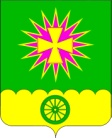 АДМИНИСТРАЦИЯ Нововеличковскогосельского поселения Динского РАЙОНАПОСТАНОВЛЕНИЕот 19.12.2017							                   № 345станица НововеличковскаяО внесении изменений в постановление администрации Нововеличковского сельского поселения Динского района от 08.08.2017 № 196 «Об утверждении Положения о муниципальной службе в администрации Нововеличковского сельского поселения Динского района»В целях повышения эффективности работы и социальной защищенности лиц, замещающих муниципальные должности, и муниципальных служащих, стабилизации кадрового состава органов местного самоуправления, повышения профессионального уровня муниципальных служащих, руководствуясь Федеральными законами от 06.10.2003 N 131-ФЗ "Об общих принципах организации местного самоуправления в Российской Федерации", от 02.03.2007 N 25-ФЗ "О муниципальной службе в Российской Федерации", Законом Краснодарского края от 08.06.2007 N 1244-КЗ "О муниципальной службе в Краснодарском крае", Уставом Нововеличковского сельского поселения Динского района, п о с т а н о в л я ю:Внести в постановление администрации Нововеличковского сельского поселения Динского района от 08.08.2017 № 196 «Об утверждении Положения о муниципальной службе в администрации Нововеличковского сельского поселения Динского района» изменения, изложив абзац 11               пункта 1). раздела 11 Положения в следующей редакции:«- признания его не прошедшим военную службу по призыву, не имея на то законных оснований, в соответствии с заключением призывной комиссии (за исключением граждан, прошедших военную службу по контракту) - в течение 10 лет со дня истечения срока, установленного для обжалования указанного заключения в призывную комиссию соответствующего субъекта Российской Федерации, а если указанное заключение и (или) решение призывной комиссии соответствующего субъекта Российской Федерации по жалобе гражданина на указанное заключение были обжалованы в суд, - в течение 10 лет со дня вступления в законную силу решения суда, которым признано, что права гражданина при вынесении указанного заключения и (или) решения призывной комиссии соответствующего субъекта Российской Федерации по жалобе гражданина на указанное заключение не были нарушены.»2. Отделу по общим и правовым вопросам администрации Нововеличковского сельского поселения (Калитка) обнародовать настоящее постановление в установленном порядке и разместить на официальном сайте Нововеличковского сельского поселения Динского района в сети «Интернет».3. Контроль за выполнением настоящего постановления оставляю за собой.4. Постановление вступает в силу со дня его обнародования.Глава администрацииНововеличковскогосельского поселения 								С.М. Кова